Narrative and Descriptive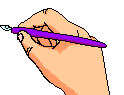 SyllabusCourse Overview:	This class will focus on improving your writing skills by using more description and other features of writing.  Below are some of the larger tasks you will be required to do this semester. It is just an outline; other areas may need to be addressed as seen fit.Review of basics:parts of speechsentence typespunctuationMini-lessons:adding descriptors to sentencesadding phrasesadding dialogue to writingLarge AssignmentsTwo description papersplacepersonRead a memoirWrite a memoir paperWrite a persuasive paperGrading:	Supplies:You will need a notebook, a folder, pens, and pencils.  A flash drive or other mode of saving information from a computer will be useful when typing papers in the lab or doing research.  Absences:Pre-excused absences require that you have your work done before you are gone.  For other absences, you should have me sign the green slip and then you are responsible to get the assignment from the time you were gone from the file on the front counter.  You must make up quizzes in three days and tests in five days or see me to make accommodations.  Work due the day of absence is due when you return. This work should be put in your hour slot at the front of the room.Plagiarism:Remember to do your own work.  Using somebody else’s writing or downloading a report from the internet is plagiarism.  Plagiarism teaches you nothing and hurts your grade (plagiarism=0%), so make your writing your own or quote and cite!   Also, our school has a computer program that spots plagiarism and will be used if there is any suspicion of plagiarism at any time.  Don’t be afraid to ask for help when citing information or when you have questions about how to cite it or if you have to.Participation:Participation is an important grade.  Come to class prepared to learn and participate.  Doing so will allow you to better understand the material being presented.  The more you miss, the less you learn.  Therefore, try to be present as much as possible.  Being respectful in class is critical to this grade as well.  Respect should be shown to both classmates and teacher at all times. Each week, you will be given a participation grade based off of your participation for the week (up to five points).  Expectations:I expect that effort be shown and assignments completed to the best of your ability.  Upcoming due dates will always be posted so make sure to do your work in time allowed so as to receive help in class and complete assignment on time.  My job is to help you succeed in this class.  I am available for help before school, during my ____ hour prep, possibly ________________________, and after school.  If these times do not work in your schedule, do come and talk with me so we can find another time that works for the both of us.Welcome to Narrative and Descriptive.~Mrs. Leyendeckermleyendecker@paynesville.k12.mn.usGradePercentage (%)A94-100A-90-93B+87-89B84-86B-80-83C+77-79C74-76C-70-73D+67-69D64-66D-60-63F0-59